DO YOU HAVE ANY PHYSICAL OR MENTAL LIMITATIONS THAT WOULD PREVENT YOU FROM PERFORMING SPECIFIC KINDS OF WORK?   Yes_____ NO____ If Yes, please describe: ____________________________________________UNITED STATES MILITARY AFFILIATIONSBranch of Service: __________ Dates of Service: _____ Military Occupation: ____________________Do you belong to: Reserves: Yes ____ No____Arizona OIC is an Equal Employment Opportunity/Affirmative Action employer.  As such, we are required by Federal/State legislation to provide equal employment opportunity for all applicants without regards to race, color, religion, national origin, sex, age, handicap, or status as a Vietnam Era Veteran or disabled veteran.We will use this information for statistical purposes only.  It will not appear in your applicant file or in your personnel file in the event you are employed.  You can assist us greatly by completing the information below. Sex: ______ Male/FemaleRace: ____ Black____ American Indian or Alaskan Native____ White  ____ Asian, Pacific Islander or Indian Sub-continent  ____ Hispanic (includes person of Mexican, Puerto Rican, Cuban, Central or south American or other                                        Spanish origin or culture regardless of Race) ____ Vietnam Veteran (If you have 30% or more rated disability)____ If you are over 40 but under 70, please check____ Handicapped (If you consider yourself handicapped, please check and explain__________________________________________________________________________________________________________________________________________________________________________Have you ever been convicted of a felony?  Yes _________ (Date) ______________ No______________  If yes, please explain: ___________________________________________________________________Arizona OIC701 South Central AvenuePhoenix, Arizona 85004Arizona OIC701 South Central AvenuePhoenix, Arizona 85004Arizona OIC701 South Central AvenuePhoenix, Arizona 85004Arizona OIC701 South Central AvenuePhoenix, Arizona 85004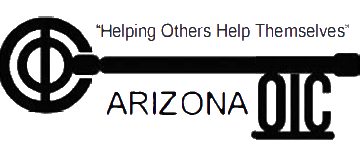 It is our policy that there be no discrimination in employment based on race, age, sex, color, religion, handicap, or national originIt is our policy that there be no discrimination in employment based on race, age, sex, color, religion, handicap, or national originIt is our policy that there be no discrimination in employment based on race, age, sex, color, religion, handicap, or national originIt is our policy that there be no discrimination in employment based on race, age, sex, color, religion, handicap, or national originIt is our policy that there be no discrimination in employment based on race, age, sex, color, religion, handicap, or national originIt is our policy that there be no discrimination in employment based on race, age, sex, color, religion, handicap, or national originIt is our policy that there be no discrimination in employment based on race, age, sex, color, religion, handicap, or national originIt is our policy that there be no discrimination in employment based on race, age, sex, color, religion, handicap, or national originIt is our policy that there be no discrimination in employment based on race, age, sex, color, religion, handicap, or national originIt is our policy that there be no discrimination in employment based on race, age, sex, color, religion, handicap, or national originPERSONAL INFORMATIONPERSONAL INFORMATIONPERSONAL INFORMATIONPERSONAL INFORMATIONPERSONAL INFORMATIONPERSONAL INFORMATIONPERSONAL INFORMATIONPERSONAL INFORMATIONPERSONAL INFORMATIONPERSONAL INFORMATIONNAME (Last name, First name Middle Initial)NAME (Last name, First name Middle Initial)NAME (Last name, First name Middle Initial)NAME (Last name, First name Middle Initial)DATE OF BIRTH:  DATE OF BIRTH:  DATE OF BIRTH:  POSITION APPLYINGPOSITION APPLYINGPOSITION APPLYINGADDRESS (Number, Street, City, State Zip Code)ADDRESS (Number, Street, City, State Zip Code)ADDRESS (Number, Street, City, State Zip Code)ADDRESS (Number, Street, City, State Zip Code)ADDRESS (Number, Street, City, State Zip Code)ADDRESS (Number, Street, City, State Zip Code)ADDRESS (Number, Street, City, State Zip Code)ADDRESS (Number, Street, City, State Zip Code)ADDRESS (Number, Street, City, State Zip Code)ADDRESS (Number, Street, City, State Zip Code)TELEPHONE (Home)TELEPHONE (Home)TELEPHONE (Home)TELEPHONE (Mobile)TELEPHONE (Mobile)TELEPHONE (Mobile)EMAIL ADDRESSEMAIL ADDRESSEMAIL ADDRESSEMAIL ADDRESSPLACE OF BIRTH (City, Country)PLACE OF BIRTH (City, Country)PLACE OF BIRTH (City, Country)PLACE OF BIRTH (City, Country)PLACE OF BIRTH (City, Country)PLACE OF BIRTH (City, Country)PLACE OF BIRTH (City, Country)CITIZENSHIPCITIZENSHIPCITIZENSHIPIn case of accident, notify:In case of accident, notify:In case of accident, notify:In case of accident, notify:In case of accident, notify:In case of accident, notify:In case of accident, notify:In case of accident, notify:In case of accident, notify:In case of accident, notify:NameNameNameNameRelationshipRelationshipRelationshipContact NumberContact NumberPrimarySecondaryEDUCATION (most recent)EDUCATION (most recent)EDUCATION (most recent)EDUCATION (most recent)EDUCATION (most recent)EDUCATION (most recent)EDUCATION (most recent)EDUCATION (most recent)EDUCATION (most recent)EDUCATION (most recent)LevelLevelSchool NameSchool NameSchool NameSchool NamePeriod (Year)Period (Year)DegreeDegreeLevelLevelSchool NameSchool NameSchool NameSchool NameFromToDegreeDegreeWORK EXPERERIENCE (last 3 latest only)WORK EXPERERIENCE (last 3 latest only)WORK EXPERERIENCE (last 3 latest only)WORK EXPERERIENCE (last 3 latest only)WORK EXPERERIENCE (last 3 latest only)WORK EXPERERIENCE (last 3 latest only)WORK EXPERERIENCE (last 3 latest only)WORK EXPERERIENCE (last 3 latest only)WORK EXPERERIENCE (last 3 latest only)WORK EXPERERIENCE (last 3 latest only)Company /  LocationCompany /  LocationCompany /  LocationDate (Year)Date (Year)PositionPositionReason for LeavingReason for LeavingReason for LeavingCompany /  LocationCompany /  LocationCompany /  LocationFromToPositionPositionReason for LeavingReason for LeavingReason for LeavingMAJOR SKILLSMAJOR SKILLSMAJOR SKILLSMAJOR SKILLSMAJOR SKILLSMAJOR SKILLSMAJOR SKILLSMAJOR SKILLSMAJOR SKILLSMAJOR SKILLSSignature: ________________________________________        Date: ______________